New Mexico Public Education Commission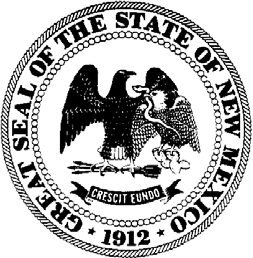 2022 Charter School Renewal ApplicationPart B: Progress ReportCharter Schools DivisionPublic Education Department300 Don Gaspar Ave.Santa Fe, NM 87501(505) 827-6909charter.schools@state.nm.usApproved by the Public Education Commission: March 18, 2022Table of ContentsInstructionsPlease read the entire Charter School Renewal Application Kit before preparing documents. In an effort to help applicants understand the requirements of the Renewal Application, the CSD will hold a minimum of two technical assistance workshops. Applicants will be notified of the dates, times, and locations of the workshops.Enter applicant responses in boxes below. Answer all questions unless the question indicates that applicants should answer only under certain conditions (e.g., rating on a Performance Framework indicator requires explanation, etc.). Narrative responses should be verifiable through documents submitted or observable evidence at the renewal site visit, and will be scored according to the rubric in the main 2022 Charter Renewal Application document.School InformationName of School: Authorizer: Current Charter Term:Academic PerformanceStudent Outcomes1. Academic PerformanceThe school reports on its academic performance during the term of the contract, including achieving its goals, student performance outcomes, state standards of excellence and accountability requirements set forth in the Assessment and Accountability Act.School response: 1.a. Student Outcomes1.a. How has the school measured student proficiency and growth, including action taken in the absence of state summative assessments in 2019-20 and 2020-21? Describe interim and formative assessments used, and the results of those assessments. Include a detailed narrative that addresses the actions taken to improve student outcomes, and the success of those actions. Schools may take the opportunity to include data in support of the narrative. If providing data to support the school’s narrative, provide it in Appendix A-1 Academic Data. Implementation of the described improvement actions should be verifiable through evidence at the renewal site visit.School response: 1.b. Mission-specific or School-Specific GoalsReport on the school’s performance in relation to the school- or mission-specific goals in the negotiated performance framework. Performance reports related to school or mission specific goals should be supported by raw data (masked to protect PII) and provided in Appendix A-2 Mission Goal Data. The school should report on the performance in each year of the contract term. Schools that have not met their school- or mission-specific goals in each year of the contract term should provide a narrative that addresses the improvement actions taken and the success of those actions. The purpose of the narrative is to demonstrate substantial progress toward meeting the school or mission specific goals and maintaining that performance level. Implementation of the described improvement actions should be verifiable through evidence at the renewal site visit.School response: 2. Organizational Performance2.a. Educational ProgramHow is the school implementing the distinctive educational program described in its contract (Performance Framework Indicator 1.a.)? The response should address the ways in which the school is implementing the family, teacher, and student-focused terms of its contract. Please discuss any innovations the school has implemented in support of its mission and educational program.  School response: 2.b. Financial ComplianceHow is the school managing its finances (Performance Framework Indicators 2.a-f.)? For each year in which the school had a significant deficiency, material weakness, or repeated finding(s) identified in the external audit, the school must provide a narrative explaining the improvement actions made to meet financial compliance requirements and the effectiveness of those actions in improving financial compliance. Success should be identified by specific changes in practice and changes in the audit findings in subsequent years. The purpose of the narrative is to demonstrate substantial progress toward achieving and maintaining financial compliance. Implementation of the described improvement actions should be verifiable through evidence at the site including renewal site visit. If the school’s Board of Finance was suspended at any time during the term of the contract, the school must provide a narrative explaining the actions taken on the school’s own initiative to correct financial compliance and regain the Board of Finance Authority and the success of those actions. The school must also describe the current status of the Board of Finance and continuing actions to ensure the same financial challenges do not reoccur. Success should be identified by specific changes in practice. The narrative must be supported by evidence to be reviewed during the renewal site visit.School response: 2.c. Governance ResponsibilitiesDescribe how the school has met governance responsibilities during the term of the contract (Performance Framework Indicators 3.a.). Specifically, identify any time when membership on the governing body fell below the requirements in their by-laws or the statutory minimum of five members. Identify the amount of time any vacancies were open and identify any board members who did not complete required training hours in any year of the contract term. For any governance requirements the school was unable to meet, provide a narrative describing the improvement actions the school implemented to move toward full compliance. The purpose of the narrative is to demonstrate substantial progress toward meeting all governance requirements. The implementation of such actions must be verifiable through evidence during the renewal site visit.School response: 2.d. Equity and IdentityHow is the school protecting the rights of all students (Performance Framework Indicator 4.a.)? How is the school complying with the Martinez-Yazzie mandate to provide culturally and linguistically relevant instruction and to support and validate students’ cultures, identities, and sense of belonging?School response: 2.e. Tribal ConsultationPursuant to the Indian Education Act, NMSA 22-23A-1 et. seq, and Subsections C and D of the Charter School Act, NMSA 22-8B-12.2, if the school is located on tribal land or serves a high percentage of Native American students, describe how the school complied with the requirements of ongoing consultations with tribal authorities.School response: 2.f. Other Performance Framework IndicatorsFor any Performance Framework indicator for which a school received a “Does Not Meet Standard” or a repeated “Working to Meet Standard” rating over the term of the contract, the school should provide a narrative to address improvement actions it has made to correct those findings. The purpose of the narrative is to demonstrate substantial progress toward meeting organizational performance expectations. Implementation of the described improvement actions should be verifiable through evidence at the renewal site visit. If the school has received any Office of Civil Rights (OCR) complaints, formal special education complaints or NM Attorney General complaints, the school must identify those, provide all communications (redacted to protect PII) related to those complaints in Appendix B-1 Complaint Communications, and describe the current status of the complaint process. If any of those complaints have been resolved and resulted in a finding that the school violated any law, the school must provide a narrative describing the required compensatory and corrective actions required and their status in implementing those actions. The implementation of such actions must be verifiable through evidence during the renewal site visit.School response: 